Publicado en Madrid el 30/01/2024 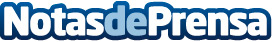 Los procuradores Sara Navas y Adrián Díaz anuncian la unión de sus despachos para poder abarcar la mayoría de partidos judiciales de la Comunidad de MadridNace NM Procuradores tras la unión de los despachos de los procuradores Adrián Díaz Muñoz y Sara Navas ZoyaDatos de contacto:Sara NavasNM Procuradores614 21 55 01Nota de prensa publicada en: https://www.notasdeprensa.es/los-procuradores-sara-navas-y-adrian-diaz Categorias: Nacional Derecho Sociedad Madrid http://www.notasdeprensa.es